 __________________________________________________________________             ҠАРАР                                                                 Р Е Ш Е Н И Е            14 ноябрь 2019 йыл                     № 23                   14 ноября 2019 годаО внесении изменений и дополнений в решение Совета сельского поселения Камеевский сельсовет муниципального района Мишкинский район Республики Башкортостан от 05.06.2017 г. № 124 «Об утверждении Положения о порядке списания основных средств, находящихся в муниципальной собственности сельского поселения Камеевский сельсовет муниципального района Мишкинский район Республики БашкортостанРуководствуясь Федеральным законом от 6 октября 2003 г. № 131-ФЗ «Об общих принципах организации местного самоуправления в Российской Федерации», Уставом сельского поселения Камеевский сельсовет муниципального района Мишкинского района Республики Башкортостан, в целях приведения муниципальных правовых актов в соответствии с действующим законодательством, Совет сельского поселения Камеевский сельсовет муниципального района Мишкинский район Республики Башкортостан двадцать восьмого созыва р е ш и л:	1. Внести изменение и дополнение в решение Совета сельского поселения Камеевский сельсовет муниципального района Мишкинский район Республики Башкортостан от 05.06.2017 г. № 124 «Об утверждении Положения о порядке списания основных средств, находящихся в муниципальной собственности сельского поселения Камеевский сельсовет муниципального района Мишкинский район Республики Башкортостан». 	1.1. п. 1.3 Положения изложить в новой редакции: 1.3.  Муниципальные унитарные предприятия, владеющие имуществом на праве хозяйственного ведения, списывают со своих бухгалтерских балансов движимое имущество, если оно пришло в негодное состояние вследствие истечения срока службы, аварий, стихийных бедствий или морально устарело.Списание недвижимого имущества с бухгалтерских балансов муниципальных унитарных предприятий производится с письменного разрешения администрации сельского поселения Камеевский сельсовет муниципального района Мишкинский район Республики Башкортостан.2. Опубликовать настоящее решение путем размещения на информационном стенде в здании администрации сельского поселения Камеевский сельсовет муниципального района Мишкинский район Республики Башкортостан (с.Камеево, ул. Центральная, 1) и разместить на официальном сайте сельского поселения Камеевский сельсовет муниципального района Мишкинский район Республики Башкортостан http://mishkan.ru/ в разделе Камеевский сельсовет.3.  Контроль исполнения настоящего решения возложить на постоянную комиссию Совета сельского поселения Камеевский сельсовет по бюджету, налогам и вопросам муниципальной собственности.Глава Сельского поселенияКамеевский сельсовет                                                                   Г.А. БайдимировБашҡортостан РеспублиҡаhыМишҡә районыМуниципаль районыныңҠәмәй ауыл советыАуыл биләмәhеСоветы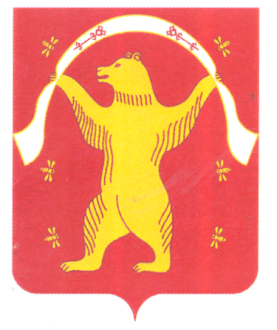 СоветСельского поселенияКамеевский сельсоветМуниципального районаМишкинский район Республики Башкортостан